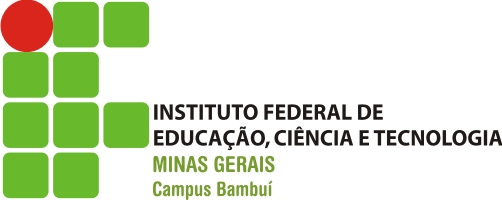 MINISTÉRIO DA EDUCAÇÃO                      SECRETARIA DE EDUCAÇÃO PROFISSIONAL E TECNOLÓGICAINSTITUTO FEDERAL DE EDUCAÇÃO, CIÊNCIA E TECNOLOGIA DE MINAS GERAISCAMPUS BAMBUÍCOORDENAÇÃO DO MESTRADO PROFISSIONAL EM SUSTENTABILIDADE E TECNOLOGIA AMBIENTALFAZENDA VARGINHA – KM 05 – ROD. BAMBUÍ/ MEDEIROS – CAIXA POSTAL: 05 BAMBUÍ-MG CEP 38900-000ANEXO VII– PASSO A PASSO PARA A GERAÇÃO DA GRU1 - Acessar o sítio do Tesouro Nacional nos seguintes endereços: http://consulta.tesouro.fazenda.gov.br/gru_novosite/gru_simples.asp2 - Preenchimento dos campos:2.1 - Unidade Gestora (UG): 158275 (Campus Bambuí)2.2 - Gestão: Clicar no código 26409 – Instituto Federal Educ. Ciência e Tecnologia de MG – Campus Bambuí  2.3 - Código de Recolhimento: Clicar no código 28830-6 (Serviços Administrativos)2.4 - Número de Referência: 012.5 - Competência: 02 ou 03/2021 (mês e ano do pagamento)2.6 - Vencimento: “Preencher com a Data do Pagamento”2.7 - CPF do Contribuinte: “Preencher com o CPF do Requerente”2.8 - Nome do Contribuinte: “Preencher com o Nome do Requerente”2.9 - Valor Principal: R$ 150,00 (Cento e cinquenta reais).2.10 - Valor Total: R$ 150,00 (Cento e cinquenta reais).3 - Opção de Geração: Geração em PDF4. Para finalizar clicar em: Emitir GRU5. O pagamento da GRU deverá ser feito somente nas agências do Banco do Brasil.